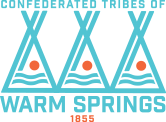 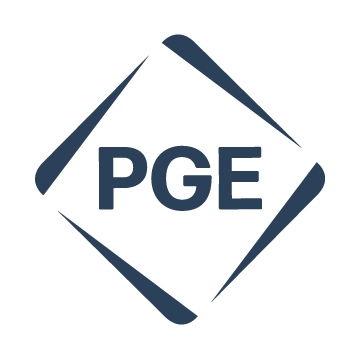 Pelton Round Butte FundRESOURCE PROJECT APPLICATIONSECTION 1: General Information	2SECTION 2: Applicant Information	3SECTION 3: Landowner Information	4SECTION 4: Project Budget and Funding Sources	5SECTION 5: Resource Concern	8SECTION 6: Detailed Project Information	9SECTION 7: Required Questionnaire	11SECTION 8: Project Timeline	13SECTION 9: Monitoring and Evaluation	14SECTION 10: Permits and Authorizations	16SECTION 11: Threatened and Endangered Species List	17SECTION 12: Organization, Group or Volunteer Involved in Project	18SECTION 13: Comparable Projects	19SECTION 15: Submission Instructions	20SECTION 16: Signature Page	21 Applications must be received by no later than 5:00pm PST, February 28, 2023.SECTION 1: General InformationResource Project LocationSECTION 2: Applicant InformationSECTION 3: Landowner InformationSECTION 4: Project Budget and Funding SourcesHave you applied for other funding sources (e.g. OWEB or NFWF) for this Project, or one similar to it on the same property? YES		 NOIf YES, please explain the details of the funding requests, and whether the funds are secured or pending, using the table below.SECTION 5: Resource ConcernType of Resource Concern Addressed by Project (Choose ONE):  Project is upstream of the PRB Project and support the anadromous reintroduction program by helping to achieve a self-sustaining Chinook salmon population and a sustainable salmon harvest.  Project is in the lower Deschutes River mainstem and/or tributaries and increases the likelihood of adult and juvenile salmonid survival as fish pass through the PRB Project to and from the basin above the PRB Project. Project enhances existing and reintroduced populations of resident and anadromous fish and terrestrial wildlife upstream or downstream of the PRB Project.Summarize how the Project is or will address the priorities identified above (200-word limit):SECTION 6: Detailed Project InformationSpecify the type of activity/activities that will be funded by the Project: Land acquisition or lease of riparian, wetlands and uplands:	 Locating parcels	 Purchase costs	 Purchase and title expenses	 Surveying	 Ongoing restoration and monitoring through life of license (end of 2055) Water Rights Acquisition	 Locating water rights	 Purchase/lease costs	 Purchase and title expenses	 Ongoing monitoring Water Conservation pursuant to the Conserved Water Act, ORS 537.455 et. seq. that yield legally protected instream water rights Conservation Easements	 Locating parcels	 Establishment of easements	 Surveying	 Ongoing restoration, monitoring, and enforcement Construction of fish passage facilities or removal of fish passage barriers (not at another FERC-licensed Project)	 Removal of private and non-federal dam and/or diversion Construction of fish passage facilities and/or screens, including planning, design, and effectiveness monitoring Improvement of fish passage facilities and/or screens, including planning, design, and effectiveness monitoring Instream Habitat Improvements	 Improvement of cover, pool, and riffle structure, spawning beds, water quality	 Planning, design, and effectiveness monitoring Riparian and Wetland Protection and Enhancement	 Protection of riparian corridors	 Provide native species plantings	 Manage non-native plant species	 Erosion control	 Planning, design, and effectiveness monitoring Off-Project recreation impacts Protection and enhancement of riparian corridors, wetlands, spawning and rearing habitats adversely impacted by off-Project recreation use	 Planning, design and effectiveness monitoring Other activities not identified above Please see instructions for important information to include, and use the space below to describe (150-word maximum):SECTION 7: Required QuestionnaireDescribe the current watershed issue(s) you are seeking to address. Refer to existing Federal, State, Tribal, Licensee, or other formal large-scale land use evaluations, and watershed analysis (150-word maximum).Describe the solution(s) you are proposing to address the issues identified above. Include appropriate site maps, drawings, and photos in Appendix A. If your solution is based on determinations or actions listed in a formal watershed assessment document, please provide a reference in this section (150-word maximum).Please describe your technical preparations including the technical guidance sources you anticipate using for your project. Summarize your technical resources, describe and document your technical plans, and describe how your will plan for contingencies. (300-word maximum).Describe steps taken (or proposed) to gather community support and summarize any support or opposition to the Project. Are these any potentially political or controversial aspects to this project? (150-word maximum).SECTION 8: Project TimelineHow long will it take you to complete the Project? If longer than two years from date of grant agreement, please attach a project schedule as Appendix C showing key milestones and critical paths.Will the Project provide benefits for at least the life of the PRB Project license (through 2055), or in the case of a leased-based stream flow restoration proposal, the length of the lease? YES		 NO	If NO, please explain below.SECTION 9: Monitoring and EvaluationHow will success be determined, and what are the measurable desired outcomes from this Project?Have you read the guidance on the expected duration and frequency of status and monitoring reports, and can you meet these expectations? Provide quarterly update summary including expenditures.4th quarter report is a summary of the entire year’s activity.If so, sign below.Who will be responsible for writing the monitoring and evaluation reports (does not have to be a specific person, if not determined yet)?Complete the monitoring and evaluation tables below (keep responses succinct):SECTION 10: Permits and AuthorizationsIs the Project required as a condition of a local, state, Tribal, or federal permit, order, or enforcement action (e.g. manure storage and management project required by Oregon Department of Agriculture permit?): YES		 NOIf YES, please explain below.SECTION 11: Threatened and Endangered Species ListWill species listed as Threatened or Endangered under the federal Endangered Species Act benefit from the proposed activity? YES		 NOIf YES, please list all species below:Additional relevant information (optional):SECTION 12: Organization, Group or Volunteer Involved in ProjectSECTION 13: Comparable ProjectsSECTION 15: Submission InstructionsAttachment Checklist: Appendix A components:Site Plan showing project area boundariesMap title, legend, and true north arrowLatitude/longitudeProperty boundariesColor photographs of siteSurface water bodies (including instream miles)Location of proposed and existing structures (if applicable)Proposed measurement locations (if applicable) Appendix B componentsLetters of financial commitment or supportAgreements, contracts, purchase orders, etc.E-mail verification of funds pending or securedAdditional budget worksheets (if applicable) Appendix C components (if required – See Section 8)Project Schedule, including:Key MilestonesCritical Path Agreement with fiscal agent Cooperative Agreement, if two or more landownersSubmittal Instructions:Complete, print and sign the Signature Page and include electronically in PDF.Request a One Drive location from Nancy Doran, via email, to upload your application.  This will allow documents of a larger size to be uploaded to a shared, secure location.Email Nancy at nancy.doran@pgn.comUpload the completed and signed application to the One Drive folder using the link provided by NancyApplications must be received by no later than 5:00pm PST, February 28, 2023.SECTION 16: Signature PageWe, the undersigned, attest that, to the best of our knowledge, the information contained in this application is true and the proposed Resource Project is not required by the local, state, tribal or federal agency directive.  We understands that the submitted application is a matter of public record.  Also, should funding be awarded, (1) we understand that we may not incur any project expenses until all designated signatories have signed a PRB Fund grant agreement, and that (2) we will be required to provide proper accounting of project expenses and necessary and normal maintenance to sustain the value of the Resource Project once it is completed.  By their signatures, the landowner(s) attest that they have no plans to sell their property as of the sate of this application and they agree to provide, upon prior request and at a mutually agreeable time, site access to the applicant or representatives of the Licensees for a period of up to two years following Project completion to allow project work to be implemented, monitored and maintained.Applications must be received by no later than 5:00pm PST, February 28, 2023.Name of Project:Type of Project:Funds Requested:Total Project Cost:Project Location:County:Basin/Watershed/HUC:River/Creek:River mile:Township/Range/Section:Please include the following documents as Appendix A. Use the list below as a checklist.Please include the following documents as Appendix A. Use the list below as a checklist.Site Plan showing project area boundariesPreliminary or Final Project drawings or designsMap title, legend, and true north arrowLatitude/longitudeProperty boundariesSurface water bodies (including instream miles)Location of proposed and existing structures (if applicable)Proposed measurement locations (if applicable)Applicant Name:Co-Applicant Name:Address:City, State, Zip Code:Phone Number:Fax Number:E-mail:Project Manager Name:Phone Number:E-mail:Address (if different):Project Manager Name:Phone Number:E-mail:Address (if different):Fiscal Officer Name:Phone Number:E-mail:Address (if different):Technical Contact Name:Phone Number:E-mail:Address (if different):Landowner Name:Phone Number:E-mail:Address:Landowner Name:Phone Number:E-mail:Address:Landowner Name:Phone Number:E-mail:Address:Landowner Name:Phone Number:E-mail:Address:Funding Source Agency or OrganizationAmount RequestedPending or SecuredCash or In-KindAnticipated Funding Date Pending Secured Cash In-Kind Pending Secured Cash In-Kind Pending Secured Cash In-Kind Pending Secured Cash In-Kind Pending Secured Cash In-Kind Pending Secured Cash In-Kind Pending Secured Cash In-KindTotal Project Cost:Total Matching Funds:% covered by Matching Funds to date:Please include the following documents on Official Organization Letterhead as Appendix B for each item above. Please include the following documents on Official Organization Letterhead as Appendix B for each item above. Letters of financial commitment or supportAgreements, contracts, purchase orders, etc.E-mail verification of funds pending or securedOther:Other:Expense CategoryCostBrief Description% of Pelton Round Butte Funds RequestedProject Management (Payroll expenses)TravelContracted ServicesSupplies/MaterialsEquipmentPre-Implementation CostsPelton Fund Request Total:Note: Ensure this number matches requested amount on Page 1.Project Total:The cost of the entire project.% of Total Project Cost:Calculate the % of the total project that the Fund will support.Applicant SignatureDateAuthor Name:Phone Number:E-mail:Address:Type of Action (Monitoring, Evaluation)By Whom?What will be done?How?How often?# of times per year# of yearsType of Action (Monitoring, Evaluation)By Whom?What will be done?How?How often?# of times per year# of yearsType of Action (Monitoring, Evaluation)By Whom?What will be done?How?How often?# of times per year# of yearsType of Action (Monitoring, Evaluation)By Whom?What will be done?How?How often?# of times per year# of yearsPermit Issuing Organization or AgencyType of PermitPermit In-Hand?If yes, when was it secured?If no, when is permit anticipated? Yes No Yes No Yes No Yes No Yes No Yes No Yes NoSpecies Common Name/Scientific nameState-Listed Threatened?State-Listed Endangered?Federal-Listed Threatened?Federal-Listed Endangered? Yes No Yes No Yes No Yes No Yes No Yes No Yes No Yes No Yes No Yes No Yes No Yes No Yes No Yes No Yes No Yes No Yes No Yes No Yes No Yes No Yes No Yes No Yes No Yes No Yes No Yes No Yes No Yes NoName of Group/OrganizationLevel and Description of InvolvementName and Location of ProjectDescription of How Your Project Compares in Performance or CostCost of ProjectApplicant Name PrintedApplicant SignatureDateLandowner Name PrintedLandowner SignatureDateFiscal Agent Name PrintedFiscal Agent SignatureDate